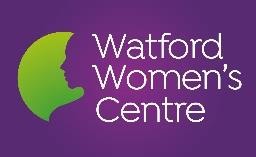 Customer Complaint Form – General*Forms can be or emailed to Dirin Hamakarim at Dirin@watfordwomenscentre.org.uk or Fiona Miller at Fiona@watfordwomenscentre.org.uk Alternatively, contact 01923 816 229Customer InformationCustomer InformationCustomer Name:Customer Mobile Number:Customer Address:Customer Email Address:Services Used: (tick as appropriateServices Used: (tick as appropriateComplaint InformationComplaint InformationDetails of Complaint:Details of Complaint:Date of Complaint:Signed:Office UseOffice UseDate Complaint Received:Complaint Assigned To:Stage 1 Resolution Description:Stage 1 Resolution Description:Further Action Required?Further Action Required?Stage 2 (if applicable)Stage 2 (if applicable)External (if applicable)External (if applicable)Date(s) of Resolution/stage:Date (s) Client Notified:Signed:Printed: